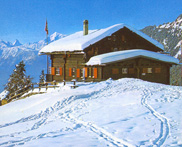 Qu’est-ce qui fait que le  Camp de ski URAN à Riederalp (Union Romande des Amis de la Nature) est exceptionnel et extraordinaire ?D’abord le site. Les gens y viennent du monde entier pour se gorger du spectacle du Cervin qui à chaque heure change d’aspect, des Alpes valaisannes et bernoises et du glacier d’Aletsch.La station. Village sans voitures situé à 2'000 mètres d’altitude où souvent les gens se saluent lorsqu’ils se croisent sur les chemins merveilleusement entretenus. La qualité et la variété des restaurants, tant sur les pistes que dans le village.Le chalet Lueg ins Land des Amis de la Nature. Il est équipé de toutes les exigences requises pour le tourisme et l’accueil de groupes privés ou les écoles. Sa situation avec une vue imprenable sur la vallée du Rhône. Les personnes qui s’occupent du gardiennage et de l’entretien journalier impeccable.  Les repas. Sans oublier les petits-déjeuners copieux du buffet, les gens n’arrêtent pas de louer les soupers savoureux préparés par les cuistots qui ont la volonté de faire une cuisine gastronomique. Quelques exemples éparses déjà réalisés? La soirée asiatique, le foie gras de canard à l’armagnac, la croustade d’escargots, les bananes flambées, les tripes du gourmets, l’avocat aux crevettes, la bruschetta, les filets mignons au paprika, les crevettes géantes à la courge et cantadou, le vitello tonato, le tiramisu, etc, etc. Le vin à discrétion compris dans le prix: Chardonnay – Cabernet sauvignon – rosé.L’ambiance. Les soirées sans télé. Les tables de jeux divers. Les parties effrénées de jass et de belote. La soirée musicale où chacun s’essaie à démontrer ses capacités vocales, accompagné de la clarinette. La convivialité légendaire et si vous voulez apprendre des nouveaux « witzes », c’est le bon endroit.Les activités diurnes. Bien entendu le ski : 35 remontées mécaniques, 100 km de pistes de difficultés variées en pleine saison, dans des conditions idéales. Ski de fond. Piste de luge. SnowPark et Half Pipe. Snowgarden pour les petits.Vous faites pas de ski ?Vous prenez une remontée mécanique et vous parcourez le nombre de km que vous voulez en randonnant à votre gré, avec arrêt dans un coin sympa pour vous désaltérer ou vous sustenter.Proximité de Bettmeralp où vous trouvez piscine – toboggan – hammam – jacuzzi – fitness - sauna ; centre de sports :  ping-pong, espace enfants, badminton, tennis, volley, football ; bien-être : shiatsu – crano-thérapie. Que reste-t-il à dire ? Le prix ! Essayez de trouver mieux……………. Je profite de ce document pour remercier toutes les personnes du staff qui par leur engagement permettent de réaliser ce camp.